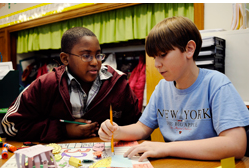 Developing a Problem-based Unit  http://pbln.imsa.edu/model/tutorials/unitdesign/slide_2.html Potential Topics in your curricular area:Standards:Learning Goals:Problem Statement:Resources: